A Bit Lost – Quiet Reading activity – What might the animals be saying? It doesn’t have to be the same as in the real story!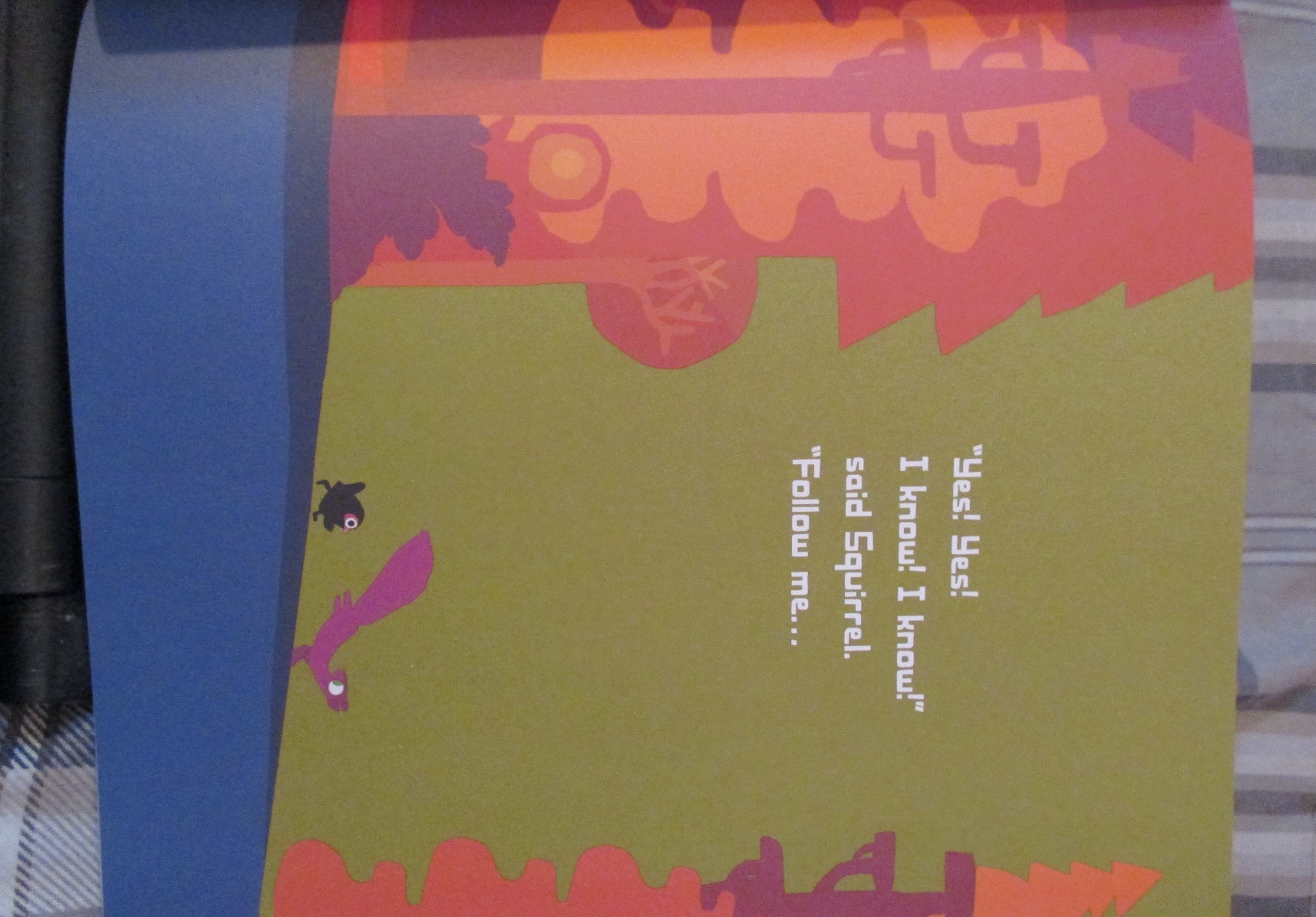 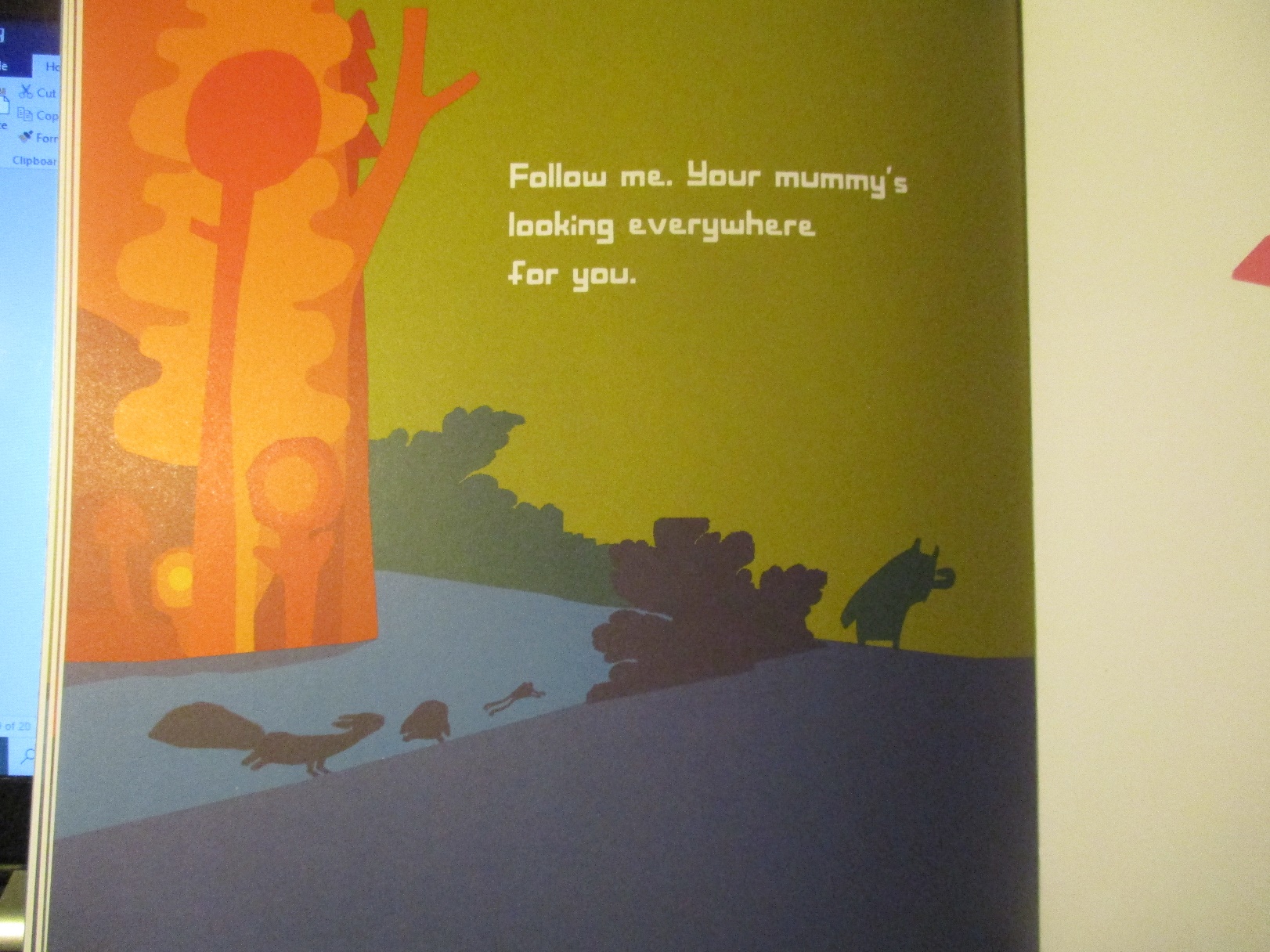 